Year 4 Homework – Starling and Kingfisher 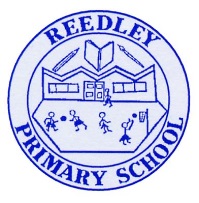 Date homework set: Thursday 25th April 2024To be returned to school by: Tuesday 30th 2024Talking Topic (10 min)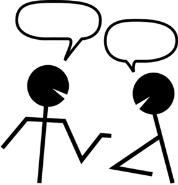 Talk to a friend or family member about ‘The Water Cycle’ which is something we have learned about in Science this week. Can you talk about evaporation and condensation. 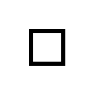 Tick when you have completed this task.Maths (10 min)This year,  Year 4 children will be taking part in the Multiplcation Maths Check. Therefore,  we would like them to practice their times tables as much as possible so that they are confident when the check comes around. Please use the link below to practice as it is a similar format to the one used during the formal check. https://urbrainy.com/mtcPurple Mash  times table activities have been set but you can access these at any time.We have been looking at quadrilaterals and other 2D shapes this week and their properties.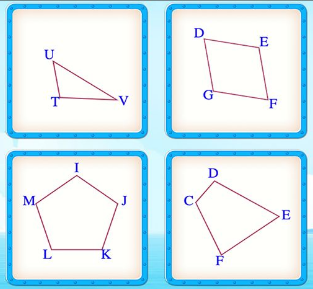 Tick when you have completed this task.English (10 min)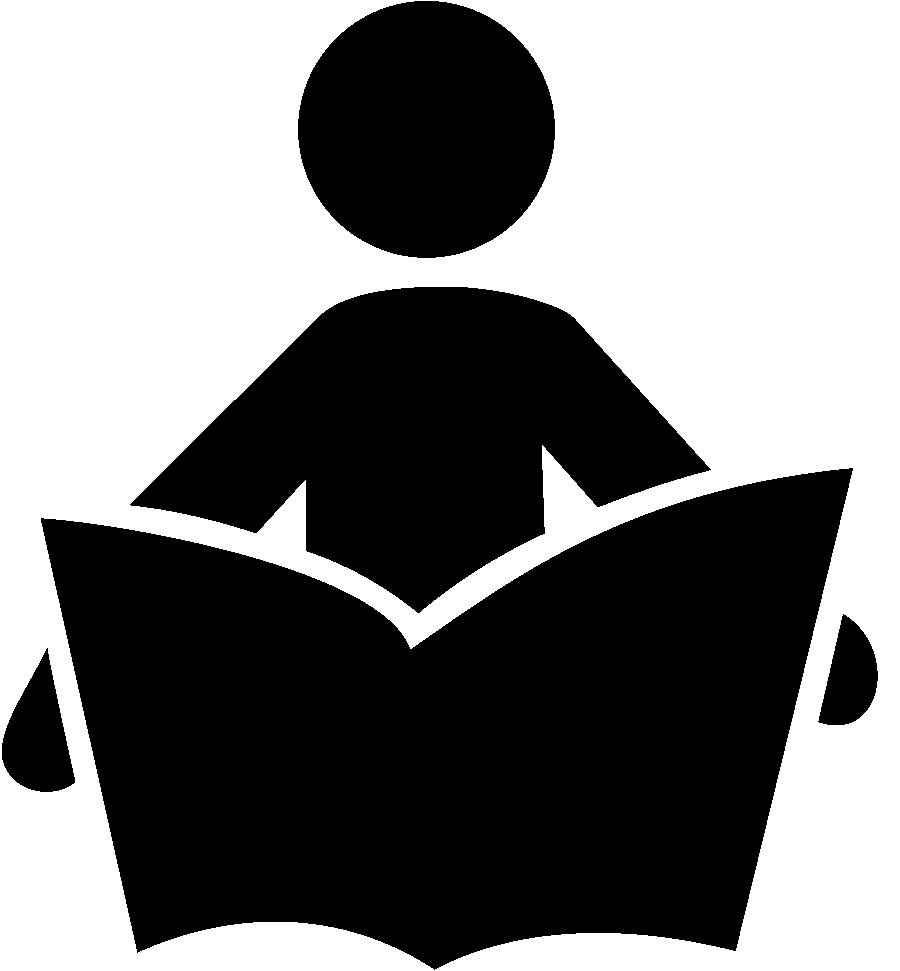 Spelling practise   - complete the crossword using ‘sc’ words that sound like ‘s’. This has been printed out for you on a separate sheetTick when you have completed this task.Other tasks that could be completed;. Practice Year 3/4 spellings.. Times Tables Rockstar’s. Purple Mash . My Maths . Read your reading book or Reading for Pleasure book.. Complete the reading for pleasure book marks. . Spag.com . Bug Club